Departement Cultuur, Jeugd en Media
Arenbergstraat 9 ▪ 1000 Brussel
E-mail : bovenlokaal.cjm@vlaanderen.be   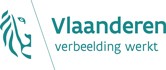 Verklaring op eer over de eigen inbreng in het intergemeentelijk samenwerkingsverbandHet gemeentebestuur van …………………………………………………………….. ,Verklaart op eer dat het jaarlijks een individuele bijdrage zal inbrengen in het intergemeentelijk samenwerkingsverband …………………………………………………………………………………………  ten bedrage van …………………………………………….…… euro. De gezamenlijke inbreng van alle deelnemers is minstens even groot als de gevraagde werkingssubsidie van ………………………………………………………………………………. euro.Voor het gemeentebestuur van ……………………………………………………………………………….De heer/Mevrouw ………………………………………………………………………………………Burgemeester…………/……………/2020 Elke deelnemende gemeente moet een ondertekende verklaring op eer toevoegen aan de aanvraag voor werkingssubsidie voor intergemeentelijke samenwerkingsverbanden. 